I.C. Perugia 3 “San Paolo”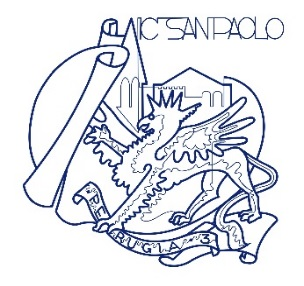 Viale Roma 15 – 06121 Perugia - Tel. 0755726094 Fax. 0755721909 -  C.f. 94152430545    email: pgic86600d@istruzione.it  pec:pgic86600d@pec.istruzione.it     www.istitutocomprensivoperugia3.gov.itGRIGLIA DI PROGETTAZIONE PER UdAA.s .2022- 2023*NB Traguardi per lo sviluppo delle competenze disciplinari secondo il modello dei tre assi culturali, finalizzati al conseguimento delle otto competenze chiave di cittadinanza.ASSE DEI LINGUAGGI1 Padronanza dei diversi linguaggi compless: 1a Padroneggiare gli strumenti espressivi ed argomentativi indispensabili per gestire l’interazione comunicativa verbale in vari contesti;1b Leggere, comprendere ed interpretare testi scritti di vario tipo; 1c Produrre testi di vario tipo in relazione ai differenti scopi comunicativi 1d Utilizzare gli strumenti fondamentali per una fruizione consapevole del patrimonio artistico e letterario 1e Utilizzare una lingua europea per i principali scopi comunicativi ed operativi1f Utilizzare e produrre testi multimedialiASSE MATEMATICO, SCIENTIFICO - TECNOLOGICO2 Capacità di individuare e applicare le procedure che consentono di esprimere e affrontare situazioni problematiche attraverso linguaggi formalizzati:2aOsservare, descrivere ed analizzare fenomeni appartenenti alla realtà naturale e artificiale e riconoscere nelle sue varie forme i concetti di sistema e di complessità;2b padroneggiare le conoscenze matematiche e scientifico-tecnologiche che gli consentono di analizzare dati e fatti della realtà, verificandone l’attendibilità; 2c maturare un pensiero razionale per affrontare problemi e situazioni che riguardano questioni complesse che non si prestano a spiegazioni univoche2d  avere buone competenze digitali, usando le tecnologie della comunicazione per ricercare e analizzare dati ed informazioni, per distinguere informazioni attendibili  e non, per interagire con soggetti diversi nel mondo;                                                  ASSE STORICO- LINGUISTICO3 Capacità di percepire gli eventi storici nella loro dimensione locale, nazionale, europea e mondiale e di collocarli secondo le coordinate spazio-temporali, cogliendo nel passato le radici del presente, nella consapevolezza di essere  inserito in un sistema fondato sulla  partecipazione responsabile - come persona e cittadino - alla vita sociale. 3a orientarsi nello spazio e nel tempo dando espressione a curiosità e ricerca di senso; 3b Comprendere il cambiamento e la diversità dei tempi storici in una dimensione diacronica attraverso il confronto fra epoche e in una dimensione sincronica attraverso il confronto fra aree geografiche e culturali 3c osservare ed interpreta ambienti, fatti, fenomeni e produzioni artistiche utilizzando una pluralità di linguaggi; 3d Riconoscere le caratteristiche essenziali del sistema socio economico per orientarsi nel tessuto produttivo del proprio territorio.3e Collocare l’esperienza personale in un sistema di regole fondato sul reciproco riconoscimento dei diritti garantiti dalla Costituzione, a tutela della persona, della collettività e dell’ambienteClassePeriodoDisciplina/eDocente/Docenti coinvoltiTraguardi di competenze chiave di  cittadinanza attiva(Trasversali)Comunicazione nella madrelingua o nella lingua di istruzione.  Comunicazione nelle lingue straniere.Competenza matematica e competenze di base in scienza e tecnologia. Competenze digitali.      Imparare ad imparare      Consapevolezza ed espressione culturale.      Spirito di iniziativa e imprenditorialità.       Competenze sociali e civiche.*Traguardi di competenze disciplinari(Far riferimento alle indicazioni nazionali)Obiettivi di apprendimento(si fa riferimento agli obiettivi elaborati nella programmazione dipartimentale)ContenutiMetodologie◻ lezione frontale◻  lezione partecipata◻  lavoro di gruppo◻  cooperative learning◻  tutor/peer to peer◻ lezione pratica◻  Flipped classroomAltro: specificare ………………………………………………………………………………………….Verifiche  programmate◻ verifica scritta◻ verifica orale◻  prova praticaAltro: specificarePresenza di alunni BES: indicare numero e riferimento PDP o PEINumero alunni BES:Si fa riferimento al modello B (programmazione annuale del Consiglio di classe) e ai documenti PEI/PDPModifiche effettuatein data     ……….Motivazioni: